Publicado en Madrid el 11/07/2017 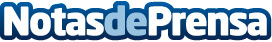 Chimeneas de bioetanol, una opción más segura y sostenibleLas chimeneas de bioetanol constituyen una opción cada vez más demandada por muchas razones, sobre todo las que tienen que ver con la seguridad. Hace tiempo que dejaron de ser algo exclusivo de las viviendas unifamiliares, A día de hoy, es perfectamente posible instalar una chimenea en un piso. Datos de contacto:Fernando G.Nota de prensa publicada en: https://www.notasdeprensa.es/chimeneas-de-bioetanol-una-opcion-mas-segura-y Categorias: Nacional Madrid Construcción y Materiales http://www.notasdeprensa.es